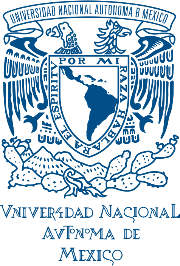                    DIRECCIÓN GENERAL DE COOPERACIÓN E INTERNACIONALIZACIÓNSubdirección de Enlace Institucional			                                     Oficio: ___________________                                                                                 Asunto: Postulación PAECI 2021 - Nombre del candidato. DR. JOSÉ ROBERTO CASTAÑÓN ROMODIRECTOR GENERALDIRECCIÓN GENERAL DE COOPERACIÓN E INTERNACIONALIZACIÓN, UNAMP r e s e n t e Por medio del presente y atendiendo los requisitos de la Convocatoria del Programa 2021 para Actividades Especiales de Cooperación Interinstitucional (PAECI) con fines de internacionalización para personal académico, me permito realizar la siguiente postulación: Nombre del candidato:Nombramiento académico:Tipo de actividad:Institución contraparte en la que se realizará la actividad:Fecha de inicio:Fecha de término:De conformidad con lo establecido en la Convocatoria del PAECI 2021 para personal académico, hago constar que el expediente del candidato se encuentra completo y contiene los documentos probatorios necesarios, asimismo ha sido ratificado por el consejo técnico, consejo interno o consejo asesor de esta entidad académica, coordinación o dependencia, y cumple con los requisitos solicitados para someterlo a evaluación.De ser aprobada la postulación, esta entidad académica, coordinación o dependencia se asegurará de que el participante cuente con el seguro de accidentes personales en Prácticas de Campo.Sin otro particular, aprovecho la ocasión para enviarle un cordial saludo.A t e n t a m e n t e“POR MI RAZA HABLARÁ EL ESPÍRITU”Ciudad de México, a __ de ________ de 2021CARGONOMBRE DEL TITULARC.c.p.  Mtra. Dolores González-Casanova, Subdirectora Enlace Institucional, Dirección General de Cooperación e Internacionalización, DGECI -UNAM